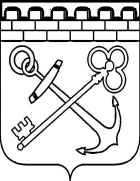 УПРАВЛЕНИЕ ЛЕНИНГРАДСКОЙ ОБЛАСТИ ПО ТРАНСПОРТУПРИКАЗО внесении изменений в приказ управления Ленинградской области
по транспорту от 04 апреля 2017 года №18 «Об установлении межмуниципальных автобусных маршрутов регулярных перевозок в Ленинградской области»В соответствии с пунктом 2.13 Положения об управлении Ленинградской области по транспорту, утвержденного постановлением Правительства Ленинградской области от 27 декабря 2016 года № 520 «Об утверждении Положения об управлении Ленинградской области по транспорту и внесении изменений в постановление Правительства Ленинградской области от 14 июля 2016 № 241 «Об образовании управления Ленинградской области по транспорту», приказываю:1.  Внести в приказ управления Ленинградской области по транспорту от 04 апреля 2017 года № 18 «Об установлении межмуниципальных автобусных маршрутов регулярных перевозок Ленинградской области» изменения, изложив строку 13 Приложения 2 («Реестр межмуниципальных автобусных маршрутов регулярных перевозок Ленинградской области») в редакции согласно Приложению к настоящему приказу.2. Контроль за исполнением настоящего приказа оставляю за собой.Заместитель начальника управления	                                 М.С. Присяжнюк                            от «___»__________ 20__ года№ _____                                                                                      Приложение к Приказу Управления Ленинградской области по транспорту от  ___ августа 2019 года №__                                                                                      Приложение к Приказу Управления Ленинградской области по транспорту от  ___ августа 2019 года №__                                                                                      Приложение к Приказу Управления Ленинградской области по транспорту от  ___ августа 2019 года №__                                                                                      Приложение к Приказу Управления Ленинградской области по транспорту от  ___ августа 2019 года №__                                                                                      Приложение к Приказу Управления Ленинградской области по транспорту от  ___ августа 2019 года №__                                                                                      Приложение к Приказу Управления Ленинградской области по транспорту от  ___ августа 2019 года №__Реестр межмуниципальных автобусных маршрутов регулярных перевозок Ленинградской области Реестр межмуниципальных автобусных маршрутов регулярных перевозок Ленинградской области Реестр межмуниципальных автобусных маршрутов регулярных перевозок Ленинградской области Реестр межмуниципальных автобусных маршрутов регулярных перевозок Ленинградской области Реестр межмуниципальных автобусных маршрутов регулярных перевозок Ленинградской области Реестр межмуниципальных автобусных маршрутов регулярных перевозок Ленинградской области Реестр межмуниципальных автобусных маршрутов регулярных перевозок Ленинградской области Реестр межмуниципальных автобусных маршрутов регулярных перевозок Ленинградской области Реестр межмуниципальных автобусных маршрутов регулярных перевозок Ленинградской области Реестр межмуниципальных автобусных маршрутов регулярных перевозок Ленинградской области Реестр межмуниципальных автобусных маршрутов регулярных перевозок Ленинградской области Реестр межмуниципальных автобусных маршрутов регулярных перевозок Ленинградской области Реестр межмуниципальных автобусных маршрутов регулярных перевозок Ленинградской области Реестр межмуниципальных автобусных маршрутов регулярных перевозок Ленинградской области Реестр межмуниципальных автобусных маршрутов регулярных перевозок Ленинградской области Реестр межмуниципальных автобусных маршрутов регулярных перевозок Ленинградской области Реестр межмуниципальных автобусных маршрутов регулярных перевозок Ленинградской области Реестр межмуниципальных автобусных маршрутов регулярных перевозок Ленинградской области Реестр межмуниципальных автобусных маршрутов регулярных перевозок Ленинградской области Реестр межмуниципальных автобусных маршрутов регулярных перевозок Ленинградской области Реестр межмуниципальных автобусных маршрутов регулярных перевозок Ленинградской области Реестр межмуниципальных автобусных маршрутов регулярных перевозок Ленинградской области Реестр межмуниципальных автобусных маршрутов регулярных перевозок Ленинградской области Реестр межмуниципальных автобусных маршрутов регулярных перевозок Ленинградской области Реестр межмуниципальных автобусных маршрутов регулярных перевозок Ленинградской области Реестр межмуниципальных автобусных маршрутов регулярных перевозок Ленинградской области Реестр межмуниципальных автобусных маршрутов регулярных перевозок Ленинградской области Реестр межмуниципальных автобусных маршрутов регулярных перевозок Ленинградской области Регистрационный номер маршрутаПорядковый номер маршрута Порядковый номер маршрута Наименование маршрутаНаименование маршрутаНаименования промежуточных остановочных пунктов или наименования поселений, в границах которых расположены промежуточные остановчные пунктыНаименования промежуточных остановочных пунктов или наименования поселений, в границах которых расположены промежуточные остановчные пунктыНаименования улиц, автомобильных дорогНаименования улиц, автомобильных дорогНаименования улиц, автомобильных дорогНаименования улиц, автомобильных дорогПротяженность маршрута в прямом направлении (км)Протяженность маршрута в прямом направлении (км)Протяженность маршрута в обратном направлении (км)Порядок посадки и высадки пассажировПорядок посадки и высадки пассажировПорядок посадки и высадки пассажировВид регулярных перевозокВид регулярных перевозокХарактеристика транспортных средствХарактеристика транспортных средствХарактеристика транспортных средствХарактеристика транспортных средствХарактеристика транспортных средствДата начала осуществления регулярных перевозокМаксимальное количествоНаименование, место нахождения юридического лица, фамилия, имя, отчество индивидуального предпринимателя,  осуществляющих перевозки по маршруту Иные сведенияРегистрационный номер маршрутаПорядковый номер маршрута Порядковый номер маршрута Наименование маршрутаНаименование маршрутаНаименования промежуточных остановочных пунктов или наименования поселений, в границах которых расположены промежуточные остановчные пунктыНаименования промежуточных остановочных пунктов или наименования поселений, в границах которых расположены промежуточные остановчные пунктыНаименования улиц, автомобильных дорогНаименования улиц, автомобильных дорогНаименования улиц, автомобильных дорогНаименования улиц, автомобильных дорогПротяженность маршрута в прямом направлении (км)Протяженность маршрута в прямом направлении (км)Протяженность маршрута в обратном направлении (км)Порядок посадки и высадки пассажировПорядок посадки и высадки пассажировПорядок посадки и высадки пассажировВид регулярных перевозокВид регулярных перевозокВидКлассМаксимальный срок эксплуатацииМаксимальный срок эксплуатацииЭкологические характеристикиДата начала осуществления регулярных перевозокМаксимальное количествоНаименование, место нахождения юридического лица, фамилия, имя, отчество индивидуального предпринимателя,  осуществляющих перевозки по маршруту Иные сведения122334455556678889910111212131415161713104104г. Сланцы, ул. Баранова – г. Кингисепп, автостанцияг. Сланцы, ул. Баранова – г. Кингисепп, автостанцияг.Сланцы, ул.Ленина - г.Сланцы, поликлиника - г.Сланцы, автостанция - Ищево - Большая Боровня - Тихвинка - Черно - Медвежек - Вервенка - Черновское - Вервино - Туганы - дорога на Нарвское водохранилище - Прилуга - г.Кингисепп г.Сланцы, ул.Ленина - г.Сланцы, поликлиника - г.Сланцы, автостанция - Ищево - Большая Боровня - Тихвинка - Черно - Медвежек - Вервенка - Черновское - Вервино - Туганы - дорога на Нарвское водохранилище - Прилуга - г.Кингисепп В прямом направлении: г.Сланцы: ул.Кирова – ул.Гагарина – ул.Привокзальная – Сланцевское ш. – Кингисеппское ш. – а/д 41К-005 Псков-Гдов-Сланцы-Кингисепп-Краколье – г.Кингисепп: Нарвское ш. – пр.Карла Маркса – ул.Николаева – пл.Николаева
В обратном направлении: г. Кингисепп:пл.Николаева – ул.Николаева – пр.Карла Мркса – Нарвское ш. – а/д 41К-005 Псков-Гдов-Сланцы-Кингисепп-Краколье – г.Сланцы: Кингисеппское ш. – ул.Маяковского – ул.Ломоносова – Сланцевское ш. – ул.Привокзальная – ул.Гагарина – ул.КироваВ прямом направлении: г.Сланцы: ул.Кирова – ул.Гагарина – ул.Привокзальная – Сланцевское ш. – Кингисеппское ш. – а/д 41К-005 Псков-Гдов-Сланцы-Кингисепп-Краколье – г.Кингисепп: Нарвское ш. – пр.Карла Маркса – ул.Николаева – пл.Николаева
В обратном направлении: г. Кингисепп:пл.Николаева – ул.Николаева – пр.Карла Мркса – Нарвское ш. – а/д 41К-005 Псков-Гдов-Сланцы-Кингисепп-Краколье – г.Сланцы: Кингисеппское ш. – ул.Маяковского – ул.Ломоносова – Сланцевское ш. – ул.Привокзальная – ул.Гагарина – ул.КироваВ прямом направлении: г.Сланцы: ул.Кирова – ул.Гагарина – ул.Привокзальная – Сланцевское ш. – Кингисеппское ш. – а/д 41К-005 Псков-Гдов-Сланцы-Кингисепп-Краколье – г.Кингисепп: Нарвское ш. – пр.Карла Маркса – ул.Николаева – пл.Николаева
В обратном направлении: г. Кингисепп:пл.Николаева – ул.Николаева – пр.Карла Мркса – Нарвское ш. – а/д 41К-005 Псков-Гдов-Сланцы-Кингисепп-Краколье – г.Сланцы: Кингисеппское ш. – ул.Маяковского – ул.Ломоносова – Сланцевское ш. – ул.Привокзальная – ул.Гагарина – ул.КироваВ прямом направлении: г.Сланцы: ул.Кирова – ул.Гагарина – ул.Привокзальная – Сланцевское ш. – Кингисеппское ш. – а/д 41К-005 Псков-Гдов-Сланцы-Кингисепп-Краколье – г.Кингисепп: Нарвское ш. – пр.Карла Маркса – ул.Николаева – пл.Николаева
В обратном направлении: г. Кингисепп:пл.Николаева – ул.Николаева – пр.Карла Мркса – Нарвское ш. – а/д 41К-005 Псков-Гдов-Сланцы-Кингисепп-Краколье – г.Сланцы: Кингисеппское ш. – ул.Маяковского – ул.Ломоносова – Сланцевское ш. – ул.Привокзальная – ул.Гагарина – ул.Кирова56.056.056.0только в установленных остановочных пунктахтолько в установленных остановочных пунктахтолько в установленных остановочных пунктахпо регулируемому тарифупо регулируемому тарифуавтобуссреднийне более 5не более 5Евро 3 и выше01.02.20153АО «Кингисеппский автобусный парк», 188480, Ленинградская обл., Кингисеппский р-н., г. Кингисепп,пр. Карла Маркса,д. 48 а4707031755